DOKTORA TEZ CD KAPAĞIBu formun elektronik ortamda doldurularak Enstitüye teslim edilmesi gerekmektedir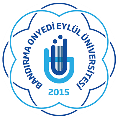 BANDIRMA ONYEDİ EYLÜL ÜNİVERSİTESİSOSYAL BİLİMLER ENSTİTÜSÜBANDIRMA ONYEDİ EYLÜL ÜNİVERSİTESİSOSYAL BİLİMLER ENSTİTÜSÜ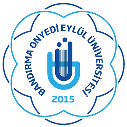 Tezin Başlığı: Tezin Başlığı: Tezin Başlığı: Tezin Başlığı: Öğrencinin Numarası:Adı Soyadı:Öğrencinin Numarası:Adı Soyadı:Öğrencinin Numarası:Adı Soyadı:Öğrencinin Numarası:Adı Soyadı:Anabilim Dalı:Programı:Anabilim Dalı:Programı:Anabilim Dalı:Programı:Anabilim Dalı:Programı:DOKTORA TEZİDOKTORA TEZİDOKTORA TEZİDOKTORA TEZİTez Savunma TarihiTez Savunma TarihiTez DanışmanıTez DanışmanıJüri ÜyesiJüri Üyesi              Referans Numarası              Referans Numarası              Referans Numarası              Referans Numarası